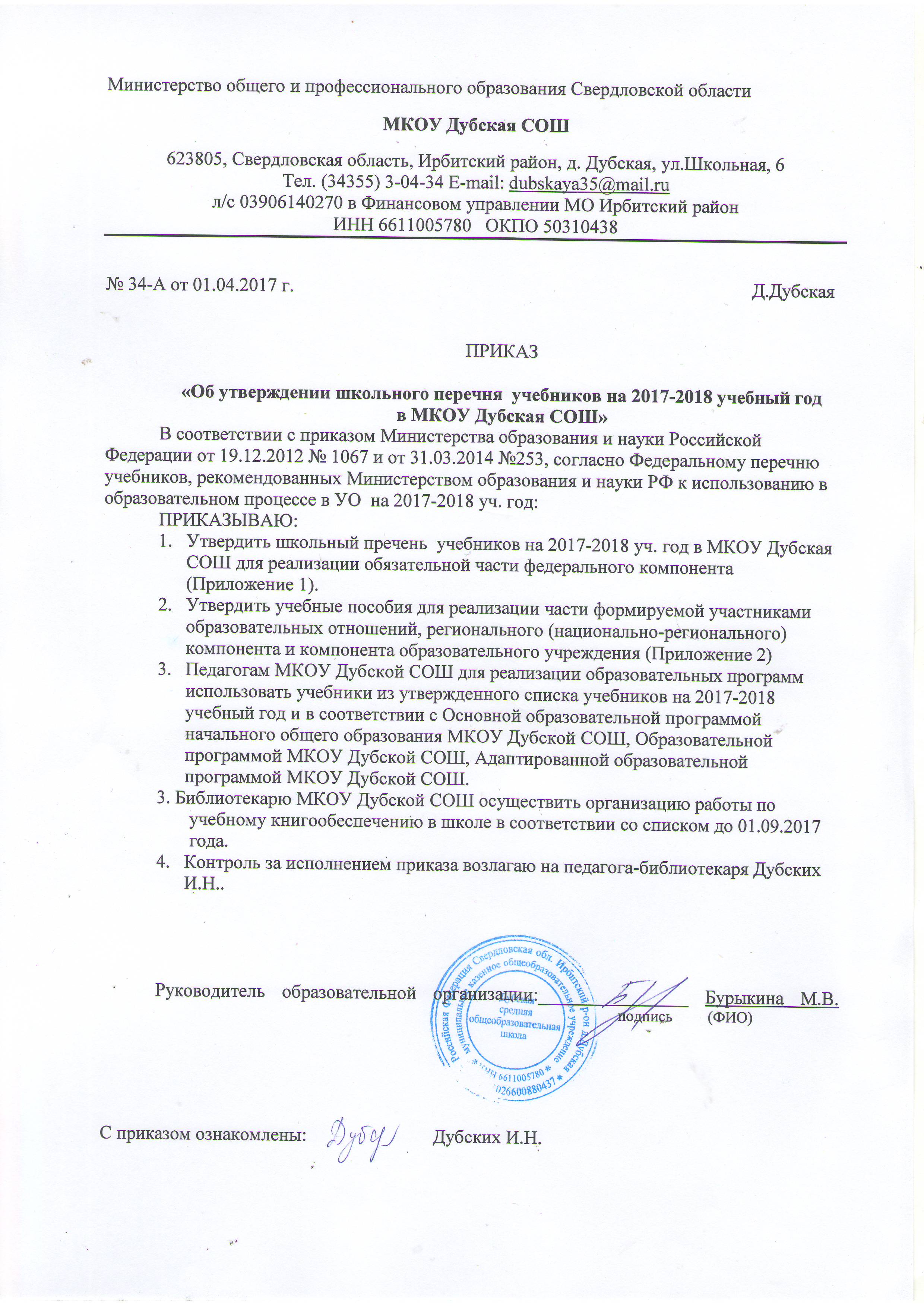                                                                                                       Приложение №1                                                                                                к Приказу №34-А                                                                                       от 01.04.2017           1.1. Начальное общее образование                                                                                            Приложение №2                                                                                                к Приказу №34-А                                                                                       от 01.04.2017 №п/пПорядковый номер учебника в ФППорядковый номер учебника в ФПАвтор/авторский коллективАвтор/авторский коллективАвтор/авторский коллективНаименование учебникаНаименование учебникаНаименование учебникаКлассКлассКлассКлассНаименование издателя учебникаНаименование издателя учебникаНаименование издателя учебникаНаименование издателя учебникаНаименование издателя учебника11.1.1.1.1.1.Филология (предметная область)Филология (предметная область)Филология (предметная область)Филология (предметная область)Филология (предметная область)Филология (предметная область)Филология (предметная область)Филология (предметная область)Филология (предметная область)Филология (предметная область)Филология (предметная область)Филология (предметная область)21.1.1.1.1.1.1.1. Русский язык (учебный предмет) Русский язык (учебный предмет) Русский язык (учебный предмет)31.1.1.1.3.11.1.1.1.3.1Горецкий В.Г., Кирюшкин В.А., Виноградская Л.А. и др.Горецкий В.Г., Кирюшкин В.А., Виноградская Л.А. и др.Горецкий В.Г., Кирюшкин В.А., Виноградская Л.А. и др.Азбука. В 2-х частяхАзбука. В 2-х частяхАзбука. В 2-х частях1111" Просвещение"" Просвещение"" Просвещение"" Просвещение"" Просвещение"41.1.1.1.3.21.1.1.1.3.2Канакина В.П., Горецкий В.Г.Канакина В.П., Горецкий В.Г.Канакина В.П., Горецкий В.Г.Русский языкРусский языкРусский язык1111" Просвещение"" Просвещение"" Просвещение"" Просвещение"" Просвещение"51.1.1.1.3.31.1.1.1.3.3Канакина В.П., Горецкий В.Г.Канакина В.П., Горецкий В.Г.Канакина В.П., Горецкий В.Г.Русский язык. В 2-х частяхРусский язык. В 2-х частяхРусский язык. В 2-х частях2222" Просвещение"" Просвещение"" Просвещение"" Просвещение"" Просвещение"61.1.1.1.3.41.1.1.1.3.4Канакина В.П., Горецкий В.Г.Канакина В.П., Горецкий В.Г.Канакина В.П., Горецкий В.Г.Русский язык. В 2-х частяхРусский язык. В 2-х частяхРусский язык. В 2-х частях3333" Просвещение"" Просвещение"" Просвещение"" Просвещение"" Просвещение"71.1.1.1.3.51.1.1.1.3.5Канакина В.П., Горецкий В.Г.Канакина В.П., Горецкий В.Г.Канакина В.П., Горецкий В.Г.Русский язык. В 2-х частяхРусский язык. В 2-х частяхРусский язык. В 2-х частях4444" Просвещение"" Просвещение"" Просвещение"" Просвещение"" Просвещение"81.1.1.2.1.1.1.2.Литературное чтение (учебный предмет)Литературное чтение (учебный предмет)Литературное чтение (учебный предмет)Литературное чтение (учебный предмет)Литературное чтение (учебный предмет)Литературное чтение (учебный предмет)Литературное чтение (учебный предмет)Литературное чтение (учебный предмет)Литературное чтение (учебный предмет)Литературное чтение (учебный предмет)Литературное чтение (учебный предмет)Литературное чтение (учебный предмет)91.1.1.2.5.11.1.1.2.5.1Климанова Л. Ф., Горецкий В.Г., Голованова М.В. и др. Климанова Л. Ф., Горецкий В.Г., Голованова М.В. и др. Климанова Л. Ф., Горецкий В.Г., Голованова М.В. и др. Литературное чтение. В 2-х частяхЛитературное чтение. В 2-х частяхЛитературное чтение. В 2-х частях1111" Просвещение"" Просвещение"" Просвещение"" Просвещение"" Просвещение"101.1.1.2.5.21.1.1.2.5.2Климанова Л. Ф., Горецкий В.Г., Голованова М.В. и др. Климанова Л. Ф., Горецкий В.Г., Голованова М.В. и др. Климанова Л. Ф., Горецкий В.Г., Голованова М.В. и др. Литературное чтение. В 2-х частяхЛитературное чтение. В 2-х частяхЛитературное чтение. В 2-х частях2222" Просвещение"" Просвещение"" Просвещение"" Просвещение"" Просвещение"111.1.1.2.5.31.1.1.2.5.3Климанова Л. Ф., Горецкий В.Г., Голованова М.В. и др. Климанова Л. Ф., Горецкий В.Г., Голованова М.В. и др. Климанова Л. Ф., Горецкий В.Г., Голованова М.В. и др. Литературное чтение. В 2-х частяхЛитературное чтение. В 2-х частяхЛитературное чтение. В 2-х частях3333" Просвещение"" Просвещение"" Просвещение"" Просвещение"" Просвещение"121.1.1.2.5.41.1.1.2.5.4Климанова Л. Ф., Горецкий В.Г., Голованова М.В. и др. Климанова Л. Ф., Горецкий В.Г., Голованова М.В. и др. Климанова Л. Ф., Горецкий В.Г., Голованова М.В. и др. Литературное чтение. В 2-х частяхЛитературное чтение. В 2-х частяхЛитературное чтение. В 2-х частях4444" Просвещение"" Просвещение"" Просвещение"" Просвещение"" Просвещение"131.1.1.3.1.1.1.3.Иностранный язык (учебный предмет) Иностранный язык (учебный предмет) Иностранный язык (учебный предмет) 14Английский языкАнглийский языкАнглийский языкАнглийский языкАнглийский языкАнглийский языкАнглийский языкАнглийский языкАнглийский языкАнглийский языкАнглийский языкАнглийский языкАнглийский языкАнглийский языкАнглийский языкАнглийский языкАнглийский язык151.1.1.3.7.11.1.1.3.7.11.1.1.3.7.11.1.1.3.7.1Кузовлев В.П., Перегудова Э.Ш., Пастухова С.А. и др. Английский язык. В 2-х частяхАнглийский язык. В 2-х частяхАнглийский язык. В 2-х частях2222" Просвещение"" Просвещение"" Просвещение"" Просвещение"" Просвещение"161.1.1.3.7.21.1.1.3.7.21.1.1.3.7.21.1.1.3.7.2Кузовлев В.П., Лапа Н.М., Костина И.П. и др. Английский язык. В 2-х частяхАнглийский язык. В 2-х частяхАнглийский язык. В 2-х частях3333" Просвещение"" Просвещение"" Просвещение"" Просвещение"" Просвещение"171.1.1.3.7.31.1.1.3.7.31.1.1.3.7.31.1.1.3.7.3Кузовлев В.П., Перегудова Э.Ш., Стрельникова О.В.,Дуванова О.В.Английский язык. В 2-х частях.Английский язык. В 2-х частях.Английский язык. В 2-х частях.4444      " Просвещение"      " Просвещение"      " Просвещение"      " Просвещение"      " Просвещение"181.1.2.1.1.2.1.1.2.1.1.2. Математика и информатика (предметная область)191.1.2.1.8.11.1.2.1.8.11.1.2.1.8.11.1.2.1.8.1Моро М.И., Волкова С.И., Степанова С.В.Математика. В 2-х частяхМатематика. В 2-х частяхМатематика. В 2-х частях1111" Просвещение"" Просвещение"" Просвещение"" Просвещение"" Просвещение"201.1.2.1.8.21.1.2.1.8.21.1.2.1.8.21.1.2.1.8.2Моро М.И., Бантова М.А., Бельтюкова Г.В. и др. Математика. В 2-х частяхМатематика. В 2-х частяхМатематика. В 2-х частях2222" Просвещение"" Просвещение"" Просвещение"" Просвещение"" Просвещение"211.1.2.1.8.31.1.2.1.8.31.1.2.1.8.31.1.2.1.8.3Моро М.И., Бантова М.А., Бельтюкова Г.В. и др. Математика. В 2-х частяхМатематика. В 2-х частяхМатематика. В 2-х частях3333" Просвещение"" Просвещение"" Просвещение"" Просвещение"" Просвещение"221.1.2.1.8.41.1.2.1.8.41.1.2.1.8.41.1.2.1.8.4Моро М.И., Бантова М.А., Бельтюкова Г.В. и др. Математика. В 2-х частяхМатематика. В 2-х частяхМатематика. В 2-х частях4444" Просвещение"" Просвещение"" Просвещение"" Просвещение"" Просвещение"231.1.3.1.1.3.1.1.3.1.1.3. Обществознание и естествознание (окружающий мир) (предметная область)241.1.3.1.3.11.1.3.1.3.11.1.3.1.3.11.1.3.1.3.1Плешаков А.А.Окружающий мир. В 2-х частяхОкружающий мир. В 2-х частяхОкружающий мир. В 2-х частях1111" Просвещение"" Просвещение"" Просвещение"" Просвещение"" Просвещение"251.1.3.1.3.21.1.3.1.3.21.1.3.1.3.21.1.3.1.3.2Плешаков А.А.Окружающий мир. В 2-х частяхОкружающий мир. В 2-х частяхОкружающий мир. В 2-х частях2222" Просвещение"" Просвещение"" Просвещение"" Просвещение"" Просвещение"261.1.3.1.3.31.1.3.1.3.31.1.3.1.3.31.1.3.1.3.3Плешаков А.А.Окружающий мир. В 2-х частяхОкружающий мир. В 2-х частяхОкружающий мир. В 2-х частях3333" Просвещение"" Просвещение"" Просвещение"" Просвещение"" Просвещение"271.1.3.1.3.41.1.3.1.3.41.1.3.1.3.41.1.3.1.3.4Плешаков А.А., Крючкова Е.А.Окружающий мир. В 2-х частяхОкружающий мир. В 2-х частяхОкружающий мир. В 2-х частях4444" Просвещение"" Просвещение"" Просвещение"" Просвещение"" Просвещение"281.1.4.1.1.4.1.1.4.1.1.4.Основы духовно-нравственной культуры (предметная область)291.1.4.1.3.71.1.4.1.3.71.1.4.1.3.71.1.4.1.3.7Шемшурина А.И.Основы религиозных культур и светской этики. Основы светской этикиОсновы религиозных культур и светской этики. Основы светской этикиОсновы религиозных культур и светской этики. Основы светской этики4444"Просвещение""Просвещение""Просвещение""Просвещение""Просвещение"301.1.5.1.1.5.1.1.5.1.1.5. Искусство (предметная область)311.1.5.1.1.1.5.1.1.1.5.1.1.1.5.1.Изобразительное искусство (учебный предмет)Изобразительное искусство (учебный предмет)Изобразительное искусство (учебный предмет)321.1.5.1.5.11.1.5.1.5.11.1.5.1.5.11.1.5.1.5.1Неменская Л.А. / Под ред. Неменского Б.М. Изобразительное искусствоИзобразительное искусствоИзобразительное искусство1111" Просвещение"" Просвещение"" Просвещение"" Просвещение"" Просвещение"331.1.5.1.5.21.1.5.1.5.21.1.5.1.5.21.1.5.1.5.2Коротеева Е.И.  / Под ред. Неменского Б.М.Изобразительное искусствоИзобразительное искусствоИзобразительное искусство2222" Просвещение"" Просвещение"" Просвещение"" Просвещение"" Просвещение"341.1.5.1.5.31.1.5.1.5.31.1.5.1.5.31.1.5.1.5.3Горяева Н.А., Неменская Л.А., Питерских А.С. и др.  / Под ред. Неменского Б.М.Изобразительное искусствоИзобразительное искусствоИзобразительное искусство3333" Просвещение"" Просвещение"" Просвещение"" Просвещение"" Просвещение"351.1.5.1.5.41.1.5.1.5.41.1.5.1.5.41.1.5.1.5.4Неменская Л.А.  / Под ред. Неменского Б.М.Изобразительное искусствоИзобразительное искусствоИзобразительное искусство4444" Просвещение"" Просвещение"" Просвещение"" Просвещение"" Просвещение"361.1.5.2.1.1.5.2.1.1.5.2.1.1.5.2. Музыка (учебный предмет)371.1.5.2.5.11.1.5.2.5.11.1.5.2.5.11.1.5.2.5.1Критская Е.Д., Сергеева Г.П., Шмагина Т.С.МузыкаМузыкаМузыка1111" Просвещение"" Просвещение"" Просвещение"" Просвещение"" Просвещение"381.1.5.2.5.21.1.5.2.5.21.1.5.2.5.21.1.5.2.5.2Критская Е.Д., Сергеева Г.П., Шмагина Т.С.МузыкаМузыкаМузыка2222" Просвещение"" Просвещение"" Просвещение"" Просвещение"" Просвещение"391.1.5.2.5.31.1.5.2.5.31.1.5.2.5.31.1.5.2.5.3Критская Е.Д., Сергеева Г.П., Шмагина Т.С.МузыкаМузыкаМузыка3333" Просвещение"" Просвещение"" Просвещение"" Просвещение"" Просвещение"401.1.5.2.5.41.1.5.2.5.41.1.5.2.5.41.1.5.2.5.4Критская Е.Д., Сергеева Г.П., Шмагина Т.С.МузыкаМузыкаМузыка4444" Просвещение"" Просвещение"" Просвещение"" Просвещение"" Просвещение"411.1.6.1.1.6.1.1.6.1.1.6. Технология (предметная область)421.1.6.1.9.11.1.6.1.9.11.1.6.1.9.11.1.6.1.9.1Роговцева Н.И., Богданова Н.В., Фрейтаг И.П.ТехнологияТехнологияТехнология1111" Просвещение"" Просвещение"" Просвещение"" Просвещение"" Просвещение"431.1.6.1.9.21.1.6.1.9.21.1.6.1.9.21.1.6.1.9.2Роговцева Н.И., Богданова Н.В., Добромыслова Н.В.ТехнологияТехнологияТехнология2222" Просвещение"" Просвещение"" Просвещение"" Просвещение"" Просвещение"441.1.6.1.9.31.1.6.1.9.31.1.6.1.9.31.1.6.1.9.3Роговцева Н.И., Богданова Н.В., Добромыслова Н.В.ТехнологияТехнологияТехнология3333" Просвещение"" Просвещение"" Просвещение"" Просвещение"" Просвещение"451.1.6.1.9.41.1.6.1.9.41.1.6.1.9.41.1.6.1.9.4Роговцева Н.И., Богданова Н.В., Шипилова Н.В. и др.ТехнологияТехнологияТехнология4444" Просвещение"" Просвещение"" Просвещение"" Просвещение"" Просвещение"461.1.7.1.1.7.1.1.7.1.1.7. Физическая культура (предметная область)471.1.7.1.3.11.1.7.1.3.11.1.7.1.3.11.1.7.1.3.1Лях В.И.Физическая культураФизическая культураФизическая культура 1 - 4 1 - 4 1 - 4 1 - 4" Просвещение"" Просвещение"" Просвещение"" Просвещение"" Просвещение"481.2.1.2.1.2.1.2.Основное общее образованиеОсновное общее образованиеОсновное общее образованиеОсновное общее образованиеОсновное общее образованиеОсновное общее образованиеОсновное общее образованиеОсновное общее образованиеОсновное общее образованиеОсновное общее образование491.2.1.1.2.1.1.2.1.1.2.1. Филология (предметная область)501.2.1.1.1.2.1.1.1.2.1.1.1.2.1.1. Русский язык (учебный предмет)  511.2.1.1.2.11.2.1.1.2.11.2.1.1.2.11.2.1.1.2.1Бабайцева В.В., Чеснокова Л.Д.Русский языкРусский языкРусский язык5-95-95-95-9"ДРОФА""ДРОФА""ДРОФА""ДРОФА""ДРОФА"521.2.1.1.2.21.2.1.1.2.21.2.1.1.2.21.2.1.1.2.2Купалова А.Ю. (книга 1),
Никитина Е.И. (книга 2)Русский язык (в двух книгах)Русский язык (в двух книгах)Русский язык (в двух книгах)5555 "ДРОФА" "ДРОФА" "ДРОФА" "ДРОФА" "ДРОФА"531.2.1.1.2.31.2.1.1.2.31.2.1.1.2.31.2.1.1.2.3Лидман-Орлова Г.К. (книга 1),
Никитина Е.И. (книга 2)Русский язык (в двух книгах)Русский язык (в двух книгах)Русский язык (в двух книгах)6666"ДРОФА""ДРОФА""ДРОФА""ДРОФА""ДРОФА"541.2.1.1.2.41.2.1.1.2.41.2.1.1.2.41.2.1.1.2.4Пименова С.Н.(книга 1), Никитина Е.И. (книга 2)Русский язык (в двух книгах)Русский язык (в двух книгах)Русский язык (в двух книгах)7777"ДРОФА""ДРОФА""ДРОФА""ДРОФА""ДРОФА"551.2.1.1.2.51.2.1.1.2.51.2.1.1.2.51.2.1.1.2.5Пичугов Ю.С.(книга 1), 
Никитина Е.И. (книга 2)Русский язык (в двух книгах)Русский язык (в двух книгах)Русский язык (в двух книгах)8888 "ДРОФА" "ДРОФА" "ДРОФА" "ДРОФА" "ДРОФА"561.2.1.1.2.61.2.1.1.2.61.2.1.1.2.61.2.1.1.2.6Пичугов Ю.С.(книга 1), 
Никитина Е.И. (книга 2)Русский язык (в двух книгах)Русский язык (в двух книгах)Русский язык (в двух книгах)9999"ДРОФА""ДРОФА""ДРОФА""ДРОФА""ДРОФА"571.2.1.2.1.2.1.2.1.2.1.2.1.2.1.2. Литература (учебный предмет)581.2.1.2.1.11.2.1.2.1.11.2.1.2.1.11.2.1.2.1.1Коровина В.Я., Журавлёв В.П., Коровин В.И.Литература. 
В 2-х ч.Литература. 
В 2-х ч.Литература. 
В 2-х ч.5555" Просвещение"" Просвещение"" Просвещение"" Просвещение"" Просвещение"591.2.1.2.1.21.2.1.2.1.21.2.1.2.1.21.2.1.2.1.2Полухина В.П., Коровина В.Я., Журавлёв В.П. и др. / Под ред. Коровиной В.Я.Литература. 
В 2-х ч.Литература. 
В 2-х ч.Литература. 
В 2-х ч.6666" Просвещение"" Просвещение"" Просвещение"" Просвещение"" Просвещение"601.2.1.2.1.31.2.1.2.1.31.2.1.2.1.31.2.1.2.1.3Коровина В.Я., Журавлёв В.П., Коровин В.И.Литература. 
В 2-х ч.Литература. 
В 2-х ч.Литература. 
В 2-х ч.7777" Просвещение"" Просвещение"" Просвещение"" Просвещение"" Просвещение"611.2.1.2.4.41.2.1.2.4.41.2.1.2.4.41.2.1.2.4.4Меркин Г.С.Литература. 
В 3-х ч.Литература. 
В 3-х ч.Литература. 
В 3-х ч.8888"Русское слово""Русское слово""Русское слово""Русское слово""Русское слово"621.2.1.2.4.51.2.1.2.4.51.2.1.2.4.51.2.1.2.4.5Зинин С.А., 
Сахаров В.И.,
Чалмаев В.А.Литература. 
В 2-х ч.Литература. 
В 2-х ч.Литература. 
В 2-х ч.Литература. 
В 2-х ч.9999"Русское слово""Русское слово""Русское слово""Русское слово""Русское слово"631.2.1.3.1.2.1.3.1.2.1.3.1.2.1.3. Иностранный язык (учебный предмет)641.2.1.3.8.11.2.1.3.8.11.2.1.3.8.11.2.1.3.8.1Кузовлев В.П., Лапа Н.М., Костина И.Н. и др.Английский языкАнглийский языкАнглийский язык5555" Просвещение"" Просвещение"" Просвещение"" Просвещение"" Просвещение"651.2.1.3.8.21.2.1.3.8.21.2.1.3.8.21.2.1.3.8.2Кузовлев В.П., Лапа Н.М., Перегудова Э.Ш. и др.Английский языкАнглийский языкАнглийский язык6666" Просвещение"" Просвещение"" Просвещение"" Просвещение"" Просвещение"661.2.1.3.8.31.2.1.3.8.31.2.1.3.8.31.2.1.3.8.3Кузовлев В.П., Лапа Н.М., Перегудова Э.Ш. и др.Английский языкАнглийский языкАнглийский язык7777" Просвещение"" Просвещение"" Просвещение"" Просвещение"" Просвещение"67767(ФП 13 – 14 уч.г)767(ФП 13 – 14 уч.г)767(ФП 13 – 14 уч.г)767(ФП 13 – 14 уч.г)Биболетова М.З.Английский языкАнглийский языкАнглийский язык8888«Титул»«Титул»«Титул»«Титул»«Титул»68768(ФП 13 – 14 уч.г)768(ФП 13 – 14 уч.г)768(ФП 13 – 14 уч.г)768(ФП 13 – 14 уч.г)Биболетова М.З., Бабушис Е.Е., Кларк О.И., Морозова А.Н., Соловьева И.Ю.Английский языкАнглийский языкАнглийский язык9999«Титул»«Титул»«Титул»«Титул»«Титул»691.2.2.1.2.2.1.2.2.1.2.2. Общественно-научные предметы (предметная область)701.2.2.1.1.2.2.1.1.2.2.1.1.2.2.1. История России   (учебный предмет)711.2.2.1.7.11.2.2.1.7.11.2.2.1.7.11.2.2.1.7.1Арсентьев Н.М., Данилов А.А., Стефанович П.С., и др./ Под ред. Торкунова А.В.История России. В 2-х частяхИстория России. В 2-х частяхИстория России. В 2-х частях6666" Просвещение"" Просвещение"" Просвещение"" Просвещение"" Просвещение"721.2.2 1.7.21.2.2 1.7.21.2.2 1.7.21.2.2 1.7.2Арсентьев Н.М., Данилов А.А., Курукин И.В., и др./ Под ред. Торкунова А.В.История России. В 2-х частяхИстория России. В 2-х частяхИстория России. В 2-х частях7777" Просвещение"" Просвещение"" Просвещение"" Просвещение"" Просвещение"731.2.2.1.3.3ФП 2015-2016 уч.г.1.2.2.1.3.3ФП 2015-2016 уч.г.1.2.2.1.3.3ФП 2015-2016 уч.г.1.2.2.1.3.3ФП 2015-2016 уч.г.Данилов А.А., Косулина Л.Г.История РоссииИстория РоссииИстория России8888" Просвещение"" Просвещение"" Просвещение"" Просвещение"" Просвещение"741.2.2.1.3.4ФП 2015-2016 уч.г.1.2.2.1.3.4ФП 2015-2016 уч.г.1.2.2.1.3.4ФП 2015-2016 уч.г.1.2.2.1.3.4ФП 2015-2016 уч.г.Данилов А.А., Косулина Л.Г., Брандт М.Ю.История РоссииИстория РоссииИстория России9999" Просвещение"" Просвещение"" Просвещение"" Просвещение"" Просвещение"751.2.2.2.1.2.2.2.1.2.2.2.1.2.2.2. Всеобщая история (учебный предмет)761.2.2.2.1.11.2.2.2.1.11.2.2.2.1.11.2.2.2.1.1Вигасин А.А., Годер Г.И., Свенцицкая И.С. Всеобщая история. История Древнего мираВсеобщая история. История Древнего мираВсеобщая история. История Древнего мира5555" Просвещение"" Просвещение"" Просвещение"" Просвещение"" Просвещение"771.2.2.2.1.21.2.2.2.1.21.2.2.2.1.21.2.2.2.1.2Агибалова Е.В., Донской Г.М.Всеобщая история. История Средних вековВсеобщая история. История Средних вековВсеобщая история. История Средних веков6666" Просвещение"" Просвещение"" Просвещение"" Просвещение"" Просвещение"781.2.2.2.1.31.2.2.2.1.31.2.2.2.1.31.2.2.2.1.3Юдовская А.Я., Баранов П.А., Ванюшкина Л.М.Всеобщая история. История Нового времени. 1500-1800Всеобщая история. История Нового времени. 1500-1800Всеобщая история. История Нового времени. 1500-18007777" Просвещение"" Просвещение"" Просвещение"" Просвещение"" Просвещение"791.2.2.2.1.41.2.2.2.1.41.2.2.2.1.41.2.2.2.1.4Юдовская А.Я., Баранов П.А., Ванюшкина Л.М. Всеобщая история. История Нового времени.1800-1900Всеобщая история. История Нового времени.1800-1900Всеобщая история. История Нового времени.1800-19008888" Просвещение"" Просвещение"" Просвещение"" Просвещение"" Просвещение"791.2.2.2.1.41.2.2.2.1.41.2.2.2.1.41.2.2.2.1.4Юдовская А.Я., Баранов П.А., Ванюшкина Л.М. 801.2.2.2.1.51.2.2.2.1.51.2.2.2.1.51.2.2.2.1.5Сороко-Цюпа О.С., Сороко-Цюпа А.О. Всеобщая история. Новейшая история. Всеобщая история. Новейшая история. Всеобщая история. Новейшая история. 9999" Просвещение"" Просвещение"" Просвещение"" Просвещение"" Просвещение"811.2.2.3.1.2.2.3.1.2.2.3.1.2.2.3. Обществознание (учебный предмет)821.2.2.3.1.21.2.2.3.1.21.2.2.3.1.21.2.2.3.1.2Виноградова Н.Ф., Городецкая Н.И., Иванова Л.Ф. и др. / Под ред. Боголюбова Л.Н., Ивановой Л.Ф.ОбществознаниеОбществознаниеОбществознание6666" Просвещение"" Просвещение"" Просвещение"" Просвещение"" Просвещение"831.2.2.3.1.31.2.2.3.1.31.2.2.3.1.31.2.2.3.1.3Боголюбов Л.Н., Городецкая Н.И., Иванова Л.Ф. / Под ред. Боголюбова Л.Н., Ивановой Л.Ф.ОбществознаниеОбществознаниеОбществознание7777" Просвещение"" Просвещение"" Просвещение"" Просвещение"" Просвещение"841.2.2.3.1.41.2.2.3.1.41.2.2.3.1.41.2.2.3.1.4Боголюбов Л.Н., Городецкая Н.И., Иванова Л.Ф. и др. / Под ред. Боголюбова Л.Н., Лазебниковой А.Ю., Городецкой Н.И.ОбществознаниеОбществознаниеОбществознание8888" Просвещение"" Просвещение"" Просвещение"" Просвещение"" Просвещение"851.2.2.3.1.51.2.2.3.1.51.2.2.3.1.51.2.2.3.1.5Боголюбов Л.Н., Матвеев А.И., Жильцова Е.И. и др. / Под ред. Боголюбова Л.Н., Лазебниковой А.Ю., Матвеева А.И.ОбществознаниеОбществознаниеОбществознание9999" Просвещение"" Просвещение"" Просвещение"" Просвещение"" Просвещение"861.2.2.4.1.2.2.4.1.2.2.4.1.2.2.4. География (учебный предмет)871.2.2.4.1.11.2.2.4.1.11.2.2.4.1.11.2.2.4.1.1Алексеев А.И., Николина В.В., Липкина Е.К. и др.ГеографияГеографияГеография5-65-65-65-6" Просвещение"" Просвещение"" Просвещение"" Просвещение"" Просвещение"881.2.2.4.1.21.2.2.4.1.21.2.2.4.1.21.2.2.4.1.2Алексеев А.И., Николина В.В., Липкина Е.К. и др.ГеографияГеографияГеография7777 " Просвещение" " Просвещение" " Просвещение" " Просвещение" " Просвещение"891.2.2.4.2.41.2.2.4.2.41.2.2.4.2.41.2.2.4.2.4Баринова И.И.ГеографияГеографияГеография8888"ДРОФА""ДРОФА""ДРОФА""ДРОФА""ДРОФА"901.2.2.4.2.51.2.2.4.2.51.2.2.4.2.51.2.2.4.2.5Дронов В.П., Ром В.Я.ГеографияГеографияГеография9999 "ДРОФА" "ДРОФА" "ДРОФА" "ДРОФА" "ДРОФА"911.2.3.1.2.3.1.2.3.1.2.3. Математика и информатика (предметная область)921.2.3.1.1.2.3.1.1.2.3.1.1.2.3.1. Математика (учебный предмет)931.2.3.1.3.1ФП 2015 – 2016 уч.г.1.2.3.1.3.1ФП 2015 – 2016 уч.г.1.2.3.1.3.1ФП 2015 – 2016 уч.г.1.2.3.1.3.1ФП 2015 – 2016 уч.г.Н.Я. Виленкин, В.И. Жохов, А.С. Чесноков, С.И. ШварцбурдМатематика Математика Математика 5555«Мнемозина»«Мнемозина»«Мнемозина»«Мнемозина»«Мнемозина»941.2.3.1.3.2ФП 2015 – 2016 уч.г.1.2.3.1.3.2ФП 2015 – 2016 уч.г.1.2.3.1.3.2ФП 2015 – 2016 уч.г.1.2.3.1.3.2ФП 2015 – 2016 уч.г.Н.Я. Виленкин, В.И. Жохов, А.С. Чесноков, С.И. ШварцбурдМатематика Математика Математика 6666«Мнемозина»«Мнемозина»«Мнемозина»«Мнемозина»«Мнемозина»951.2.3.2.1.2.3.2.1.2.3.2.1.2.3.2.Алгебра (учебный предмет)Алгебра (учебный предмет)Алгебра (учебный предмет)Алгебра (учебный предмет)Алгебра (учебный предмет)Алгебра (учебный предмет)Алгебра (учебный предмет)Алгебра (учебный предмет)Алгебра (учебный предмет)Алгебра (учебный предмет)Алгебра (учебный предмет)Алгебра (учебный предмет)961.2.3.2.4.11.2.3.2.4.11.2.3.2.4.11.2.3.2.4.1Колягин Ю.М., Ткачёва М.В., Фёдорова, Шабунин М.И.Алгебра. Алгебра. Алгебра. 7777" Просвещение"" Просвещение"" Просвещение"" Просвещение"" Просвещение"971.2.3.2.9.2ФП 2015 – 2016 уч. г.1.2.3.2.9.2ФП 2015 – 2016 уч. г.1.2.3.2.9.2ФП 2015 – 2016 уч. г.1.2.3.2.9.2ФП 2015 – 2016 уч. г.Мордкович А.Г.Алгебра. В 2 ч.Алгебра. В 2 ч.Алгебра. В 2 ч.8888«Мнемозина»«Мнемозина»«Мнемозина»«Мнемозина»«Мнемозина»981.2.3.2.10.3   ФП 2015 – 2016 уч. г.1.2.3.2.10.3   ФП 2015 – 2016 уч. г.1.2.3.2.10.3   ФП 2015 – 2016 уч. г.1.2.3.2.10.3   ФП 2015 – 2016 уч. г.Мордкович А.Г., Семенов П.В.Алгебра 9 в 2 ч.Алгебра 9 в 2 ч.Алгебра 9 в 2 ч.9999«Мнемозина»«Мнемозина»«Мнемозина»«Мнемозина»«Мнемозина»991.2.3.3.1.2.3.3.1.2.3.3.1.2.3.3.Геометрия (учебный предмет)Геометрия (учебный предмет)Геометрия (учебный предмет)Геометрия (учебный предмет)Геометрия (учебный предмет)Геометрия (учебный предмет)Геометрия (учебный предмет)Геометрия (учебный предмет)Геометрия (учебный предмет)Геометрия (учебный предмет)Геометрия (учебный предмет)Геометрия (учебный предмет)1001.2.3.3.2.11.2.3.3.2.11.2.3.3.2.11.2.3.3.2.1Атанасян Л.С., Бутузов В.Ф., Кадомцев С.Б. и др.Геометрия. 7-9 классыГеометрия. 7-9 классыГеометрия. 7-9 классы7-97-97-97-9" Просвещение"" Просвещение"" Просвещение"" Просвещение"" Просвещение"1011.2.3.4.1.2.3.4.1.2.3.4.1.2.3.4. Информатика (учебный предмет)1021.2.3.4.1.31.2.3.4.1.31.2.3.4.1.31.2.3.4.1.3Босова Л.Л., Босова А.Ю.ИнформатикаИнформатикаИнформатика7777"БИНОМ. Лаборатория знаний""БИНОМ. Лаборатория знаний""БИНОМ. Лаборатория знаний""БИНОМ. Лаборатория знаний""БИНОМ. Лаборатория знаний"1031.2.3.4.3.21.2.3.4.3.21.2.3.4.3.21.2.3.4.3.2Семакин И.Г., Залогова Л.А., Русаков С.В., Шестакова Л.В.ИнформатикаИнформатикаИнформатика8888"БИНОМ. Лаборатория знаний""БИНОМ. Лаборатория знаний""БИНОМ. Лаборатория знаний""БИНОМ. Лаборатория знаний""БИНОМ. Лаборатория знаний"1041.2.3.4.3.31.2.3.4.3.31.2.3.4.3.31.2.3.4.3.3Семакин И.Г., Залогова Л.А., Русаков С.В., Шестакова Л.В.ИнформатикаИнформатикаИнформатика9999"БИНОМ. Лаборатория знаний""БИНОМ. Лаборатория знаний""БИНОМ. Лаборатория знаний""БИНОМ. Лаборатория знаний""БИНОМ. Лаборатория знаний"1051.2.4.1.2.4.1.2.4.1.2.4. Естественнонаучные предметы (предметная область) Естественнонаучные предметы (предметная область) Естественнонаучные предметы (предметная область) Естественнонаучные предметы (предметная область) Естественнонаучные предметы (предметная область) Естественнонаучные предметы (предметная область) Естественнонаучные предметы (предметная область) Естественнонаучные предметы (предметная область) Естественнонаучные предметы (предметная область) Естественнонаучные предметы (предметная область)1061.2.4.11.2.4.11.2.4.11.2.4.1 Физика (учебный предмет)1071.2.4.1.6.11.2.4.1.6.11.2.4.1.6.11.2.4.1.6.1Перышкин А.В.ФизикаФизикаФизика7777"ДРОФА""ДРОФА""ДРОФА""ДРОФА""ДРОФА"1081.2.4.1.6.21.2.4.1.6.21.2.4.1.6.21.2.4.1.6.2Перышкин А.В.ФизикаФизикаФизика8888"ДРОФА""ДРОФА""ДРОФА""ДРОФА""ДРОФА"1091.2.4.1.6.31.2.4.1.6.31.2.4.1.6.31.2.4.1.6.3Перышкин А.В., Гутник Е.М.ФизикаФизикаФизика9999"ДРОФА""ДРОФА""ДРОФА""ДРОФА""ДРОФА"1101.2.4.2.1.2.4.2.1.2.4.2.1.2.4.2. Биология (учебный предмет)1111.2.4.2.2.11.2.4.2.2.11.2.4.2.2.11.2.4.2.2.1Пасечник В.В.БиологияБиологияБиология5555"ДРОФА""ДРОФА""ДРОФА""ДРОФА""ДРОФА"1121.2.4.2.2.21.2.4.2.2.21.2.4.2.2.21.2.4.2.2.2Пасечник В.В.БиологияБиологияБиология6666"ДРОФА""ДРОФА""ДРОФА""ДРОФА""ДРОФА"1131.2.4.2.2.31.2.4.2.2.31.2.4.2.2.31.2.4.2.2.3Латюшин В.В., Шапкин В.А.БиологияБиологияБиология7777"ДРОФА""ДРОФА""ДРОФА""ДРОФА""ДРОФА"1141.2.4.2.5.41.2.4.2.5.41.2.4.2.5.41.2.4.2.5.4Сонин Н.И., Захаров В.Б.БиологияБиологияБиология8888"ДРОФА""ДРОФА""ДРОФА""ДРОФА""ДРОФА"1151.2.4.2.5.51.2.4.2.5.51.2.4.2.5.51.2.4.2.5.5Сапин М.Р., Сонин Н.И.БиологияБиологияБиология9999"ДРОФА""ДРОФА""ДРОФА""ДРОФА""ДРОФА"1161.2.4.3.1.2.4.3.1.2.4.3.1.2.4.3. Химия (учебный предмет)1171.2.4.3.8.11.2.4.3.8.11.2.4.3.8.11.2.4.3.8.1Рудзитис Г.Е., Фельдман Ф.Г.Химия Химия Химия 8888" Просвещение"" Просвещение"" Просвещение"" Просвещение"" Просвещение"1181.2.4.3.8.21.2.4.3.8.21.2.4.3.8.21.2.4.3.8.2Рудзитис Г.Е., Фельдман Ф.Г.Химия Химия Химия 9999" Просвещение"" Просвещение"" Просвещение"" Просвещение"" Просвещение"1191.2.5.1.2.5.1.2.5.1.2.5. Искусство (предметная область)1201.2.5.1.1.2.5.1.1.2.5.1.1.2.5.1. Изобразительное искусство (учебный предмет)1211.2.5.1.1.11.2.5.1.1.11.2.5.1.1.11.2.5.1.1.1Горяева Н.А., Островская О.В. / Под ред. Неменского Б.М.Изобразительное искусствоИзобразительное искусствоИзобразительное искусство5555" Просвещение"" Просвещение"" Просвещение"" Просвещение"" Просвещение"1221.2.5.1.1.21.2.5.1.1.21.2.5.1.1.21.2.5.1.1.2Неменская Л.А. / Под ред. Неменского Б.М.Изобразительное искусствоИзобразительное искусствоИзобразительное искусство6666" Просвещение"" Просвещение"" Просвещение"" Просвещение"" Просвещение"1231.2.5.1.1.31.2.5.1.1.31.2.5.1.1.31.2.5.1.1.3Питерских А.С., Гуров Г.Е. / Под ред. Неменского Б.М. Изобразительное искусствоИзобразительное искусствоИзобразительное искусство7777" Просвещение"" Просвещение"" Просвещение"" Просвещение"" Просвещение"1241.2.5.21.2.5.21.2.5.21.2.5.2 Музыка (учебный предмет)1251.2.5.2.3.11.2.5.2.3.11.2.5.2.3.11.2.5.2.3.1Сергеева Г.П., Критская Е.Д.МузыкаМузыкаМузыка5555"Просвещение""Просвещение""Просвещение""Просвещение""Просвещение"1261.2.5.2.3.21.2.5.2.3.21.2.5.2.3.21.2.5.2.3.2Сергеева Г.П., Критская Е.Д.МузыкаМузыкаМузыка6666"Просвещение""Просвещение""Просвещение""Просвещение""Просвещение"1271.2.5.2.3.31.2.5.2.3.31.2.5.2.3.31.2.5.2.3.3Сергеева Г.П., Критская Е.Д.МузыкаМузыкаМузыка7777"Просвещение""Просвещение""Просвещение""Просвещение""Просвещение"1282.2.6.1.2.12.2.6.1.2.12.2.6.1.2.12.2.6.1.2.1Сергеева Г.П., Кашекова И.Э., Критская Е.Д.       ИскусствоИскусствоИскусство8 - 98 - 98 - 98 - 9"Просвещение""Просвещение""Просвещение""Просвещение""Просвещение"1291.2.6.1.2.6.1.2.6.1.2.6. Технология (предметная область)1301.2.6.1.1.11.2.6.1.1.11.2.6.1.1.11.2.6.1.1.1Под редакцией Казакевича В.М., Молевой Г.А.Технология. Технический трудТехнология. Технический трудТехнология. Технический труд5555"ДРОФА""ДРОФА""ДРОФА""ДРОФА""ДРОФА"1311.2.6.1.1.21.2.6.1.1.21.2.6.1.1.21.2.6.1.1.2Под редакцией Казакевича В.М., Молевой Г.А.Технология. Технический трудТехнология. Технический трудТехнология. Технический труд6666"ДРОФА""ДРОФА""ДРОФА""ДРОФА""ДРОФА"1321.2.6.1.1.31.2.6.1.1.31.2.6.1.1.31.2.6.1.1.3Под редакцией Казакевича В.М., Молевой Г.А.Технология. Технический трудТехнология. Технический трудТехнология. Технический труд7777"ДРОФА""ДРОФА""ДРОФА""ДРОФА""ДРОФА"1331.2.6.1.1.41.2.6.1.1.41.2.6.1.1.41.2.6.1.1.4Под редакцией Казакевича В.М., Молевой Г.А.Технология. Технический трудТехнология. Технический трудТехнология. Технический труд8888"ДРОФА""ДРОФА""ДРОФА""ДРОФА""ДРОФА"1341.2.7.1.2.7.1.2.7.1.2.7. Физическая культура и основы безопасности жизнедеятельности (предметная область)1351.2.7.1.1.2.7.1.1.2.7.1.1.2.7.1. Физическая культура (учебный предмет) Физическая культура (учебный предмет) Физическая культура (учебный предмет) Физическая культура (учебный предмет) Физическая культура (учебный предмет) Физическая культура (учебный предмет) Физическая культура (учебный предмет) Физическая культура (учебный предмет) Физическая культура (учебный предмет) Физическая культура (учебный предмет)1361.2.7.1.2.11.2.7.1.2.11.2.7.1.2.11.2.7.1.2.1Виленский М.Я., Туревский И.М., Торочкова Т.Ю. и др. / Под ред. Виленского М.Я.Физическая культураФизическая культураФизическая культура5 - 75 - 75 - 75 - 7"Просвещение""Просвещение""Просвещение""Просвещение""Просвещение"1371.2.7.1.2.21.2.7.1.2.21.2.7.1.2.21.2.7.1.2.2Лях В.И. Физическая культураФизическая культураФизическая культура 8 - 9 8 - 9 8 - 9 8 - 9Просвещение"Просвещение"Просвещение"Просвещение"Просвещение"1381.2.7.2.1.2.7.2.1.2.7.2.1.2.7.2. Основы безопасности жизнедеятельности (учебный предмет)1391.2.7.2.2.41.2.7.2.2.41.2.7.2.2.41.2.7.2.2.4Вангородский С.Н., Кузнецов М.И., Латчук В.Н. и др.Основы безопасности жизнедеятельности. Основы безопасности жизнедеятельности. Основы безопасности жизнедеятельности. 8888 "ДРОФА" "ДРОФА" "ДРОФА" "ДРОФА" "ДРОФА"1402.2.4.2.2.4.2.2.4.2.2.4.Основы духовно-нравственной культуры России (предметная область)1401412.2.4.1.2.22.2.4.1.2.22.2.4.1.2.22.2.4.1.2.2Студеникин М.Т.Основы духовно- нравственной культуры народов России. Основы светской этикиОсновы духовно- нравственной культуры народов России. Основы светской этикиОсновы духовно- нравственной культуры народов России. Основы светской этики5555«Русское слово»«Русское слово»«Русское слово»«Русское слово»«Русское слово»1421.31.31.31.31431.3.1.1.3.1.1.3.1.1.3.1.Филология (предметная область)Филология (предметная область)1441.3.1.1.1.3.1.1.1.3.1.1.1.3.1.1. Русский язык и литература (базовый уровень) (учебный предмет) Русский язык и литература (базовый уровень) (учебный предмет)1451.3.1.1.3.11.3.1.1.3.11.3.1.1.3.11.3.1.1.3.1Гольцова Н.Г., 
Шамшин И.В.,
Мищерина М.А. Гольцова Н.Г., 
Шамшин И.В.,
Мищерина М.А. Русский язык
(базовый уровень)10-1110-1110-1110-11"Русское слово""Русское слово""Русское слово"1461.3.1.1.3.21.3.1.1.3.21.3.1.1.3.21.3.1.1.3.2Зинин С.А., 
Сахаров В.И.Зинин С.А., 
Сахаров В.И.Литература. 
В 2-х ч (базовый уровень)10101010"Русское слово""Русское слово""Русское слово"1471.3.1.1.3.31.3.1.1.3.31.3.1.1.3.31.3.1.1.3.3Зинин С.А., 
Чалмаев В.А.Зинин С.А., 
Чалмаев В.А.Литература. 
В 2-х ч (базовый уровень)11111111"Русское слово""Русское слово""Русское слово"1481.3.3.1.3.3.1.3.3.1.3.3. Общественные науки (предметная область) Общественные науки (предметная область)1491.3.3.1.1.3.3.1.1.3.3.1.1.3.3.1. История (базовый уровень) (учебный предмет) История (базовый уровень) (учебный предмет)1501.3.3.1.5.1ФП 2015-2016 уч.г.1.3.3.1.5.1ФП 2015-2016 уч.г.1.3.3.1.5.1ФП 2015-2016 уч.г.1.3.3.1.5.1ФП 2015-2016 уч.г.Павленко Н.И., Андреев И.Л.,Ляшенко Л.М. / Под ред.Киселева А.Ф., Павленко Н.И.Павленко Н.И., Андреев И.Л.,Ляшенко Л.М. / Под ред.Киселева А.Ф., Павленко Н.И.История России (базовый уровень)10101010«Дрофа»«Дрофа»«Дрофа»1511.3.3.1.6.1ФП 2015-2016 уч.г.1.3.3.1.6.1ФП 2015-2016 уч.г.1.3.3.1.6.1ФП 2015-2016 уч.г.1.3.3.1.6.1ФП 2015-2016 уч.г.Киселев А.Ф., Попов В.П.Киселев А.Ф., Попов В.П.История России (базовый уровень)11111111«Дрофа»«Дрофа»«Дрофа»1522385ФП 2013-2014 уч.г.2385ФП 2013-2014 уч.г.2385ФП 2013-2014 уч.г.2385ФП 2013-2014 уч.г.
Загладин Н.В., Симония Н.А.  

Загладин Н.В., Симония Н.А.  
Всеобщая история (базовый уровень)10101010«Русское слово»«Русское слово»«Русское слово»1532386ФП 2013-2014 уч.г.2386ФП 2013-2014 уч.г.2386ФП 2013-2014 уч.г.2386ФП 2013-2014 уч.г.Загладин Н.В. Загладин Н.В. Всеобщая история (базовый уровень)11111111«Русское слово»«Русское слово»«Русское слово»1541.3.3.3.1.3.3.3.1.3.3.3.1.3.3.3. Обществознание (базовый уровень) (учебный предмет) Обществознание (базовый уровень) (учебный предмет)1551.3.3.3.1.11.3.3.3.1.11.3.3.3.1.11.3.3.3.1.1Боголюбов Л.Н., Аверьянов Ю.А., Белявский А.В. и др. (Под ред. Боголюбова Л.Н., Лазебниковой А.Ю., Телюкиной М.В.)Боголюбов Л.Н., Аверьянов Ю.А., Белявский А.В. и др. (Под ред. Боголюбова Л.Н., Лазебниковой А.Ю., Телюкиной М.В.)Обществознание10101010" Просвещение"" Просвещение"" Просвещение"1561.3.3.3.1.21.3.3.3.1.21.3.3.3.1.21.3.3.3.1.2Боголюбов Л.Н., Городецкая Н.И., Иванова Л.Ф. и др. (Под ред. Боголюбова Л.Н., Лазебниковой А.Ю., Литвинова В.А.)Боголюбов Л.Н., Городецкая Н.И., Иванова Л.Ф. и др. (Под ред. Боголюбова Л.Н., Лазебниковой А.Ю., Литвинова В.А.)Обществознание11111111Просвещение"Просвещение"Просвещение"1571.3.3.4.1.3.3.4.1.3.3.4.1.3.3.4. География (базовый уровень) (учебный предмет) География (базовый уровень) (учебный предмет)1581.3.3.4.5.11.3.3.4.5.11.3.3.4.5.11.3.3.4.5.1Максаковский В.П.Максаковский В.П.География 10 - 11 10 - 11 10 - 11 10 - 11" Просвещение"" Просвещение"" Просвещение"1591.3.4.1.3.4.1.3.4.1.3.4. Математика и информатика (предметная область) Математика и информатика (предметная область)1601.3.4.1.1.3.4.1.1.3.4.1.1.3.4.1. Математика: алгебра и начала математического анализа, геометрия (базовый уровень) (учебный предмет) Математика: алгебра и начала математического анализа, геометрия (базовый уровень) (учебный предмет)1611.3.4.1.2.11.3.4.1.2.11.3.4.1.2.11.3.4.1.2.1Атанасян Л.С., Бутузов В.Ф., Кадомцев С.Б. и др.Атанасян Л.С., Бутузов В.Ф., Кадомцев С.Б. и др.ГеометрияГеометрияГеометрия 10 - 11 10 - 11" Просвещение"" Просвещение"" Просвещение"1621.3.4.1.7.3 (ФП 15 – 16 уч.г.)1.3.4.1.7.3 (ФП 15 – 16 уч.г.)1.3.4.1.7.3 (ФП 15 – 16 уч.г.)1.3.4.1.7.3 (ФП 15 – 16 уч.г.)Мордкович А.Г., Семенов П.В.Мордкович А.Г., Семенов П.В.Алгебра и     
начала математического       
анализа (базовый уровень) в 2-х ч.   Алгебра и     
начала математического       
анализа (базовый уровень) в 2-х ч.   Алгебра и     
начала математического       
анализа (базовый уровень) в 2-х ч.   10-1110-11«Мнемозина»«Мнемозина»«Мнемозина»1631.3.4.3.1.3.4.3.1.3.4.3.1.3.4.3.Информатика (базовый уровень) (учебный предмет)Информатика (базовый уровень) (учебный предмет)Информатика (базовый уровень) (учебный предмет)Информатика (базовый уровень) (учебный предмет)Информатика (базовый уровень) (учебный предмет)Информатика (базовый уровень) (учебный предмет)Информатика (базовый уровень) (учебный предмет)Информатика (базовый уровень) (учебный предмет)Информатика (базовый уровень) (учебный предмет)Информатика (базовый уровень) (учебный предмет)1642358(ФП 13 – 14 уч.г.)2358(ФП 13 – 14 уч.г.)2358(ФП 13 – 14 уч.г.)2358(ФП 13 – 14 уч.г.)Семакин И.Г., Хеннер Е.К., Шеина Т.Ю.Семакин И.Г., Хеннер Е.К., Шеина Т.Ю.Информатика (базовый уровень)10-1110-1110-1110-11«БИНОМ. Лаборатория знаний»«БИНОМ. Лаборатория знаний»«БИНОМ. Лаборатория знаний»1651.3.5.1.3.5.1.3.5.1.3.5. Естественные науки (предметная область) Естественные науки (предметная область)1661.3.5.1.1.3.5.1.1.3.5.1.1.3.5.1. Физика (базовый уровень) (учебный предмет) Физика (базовый уровень) (учебный предмет)1671.3.5.1.4.11.3.5.1.4.11.3.5.1.4.11.3.5.1.4.1Мякишев Г.Я., Буховцев Б.Б., Сотский Н.Н. (под ред. Парфентьевой Н.А.)Мякишев Г.Я., Буховцев Б.Б., Сотский Н.Н. (под ред. Парфентьевой Н.А.)Физика10101010" Просвещение"" Просвещение"" Просвещение"1681.3.5.1.4.21.3.5.1.4.21.3.5.1.4.21.3.5.1.4.2Мякишев Г.Я., Буховцев Б.Б., Чаругин В.М.(под ред. Парфентьевой Н.А.)Мякишев Г.Я., Буховцев Б.Б., Чаругин В.М.(под ред. Парфентьевой Н.А.)Физика11111111" Просвещение"" Просвещение"" Просвещение"1681.3.5.1.4.21.3.5.1.4.21.3.5.1.4.21.3.5.1.4.21691.3.5.3.1.3.5.3.1.3.5.3.1.3.5.3. Химия (базовый уровень) (учебный предмет) Химия (базовый уровень) (учебный предмет)1701.3.5.3.4.11.3.5.3.4.11.3.5.3.4.11.3.5.3.4.1Рудзитис Г.Е., Фельдман Ф.Г.Рудзитис Г.Е., Фельдман Ф.Г.Химия 10101010" Просвещение"" Просвещение"" Просвещение"1711.3.5.3.4.21.3.5.3.4.21.3.5.3.4.21.3.5.3.4.2Рудзитис Г.Е., Фельдман Ф.Г.Рудзитис Г.Е., Фельдман Ф.Г.Химия 11111111" Просвещение"" Просвещение"" Просвещение"1721.3.6.1.3.6.1.3.6.1.3.6.Физическая культура, экология и основы безопасности жизнедеятельности (предметная область)Физическая культура, экология и основы безопасности жизнедеятельности (предметная область)Физическая культура, экология и основы безопасности жизнедеятельности (предметная область)Физическая культура, экология и основы безопасности жизнедеятельности (предметная область)Физическая культура, экология и основы безопасности жизнедеятельности (предметная область)Физическая культура, экология и основы безопасности жизнедеятельности (предметная область)Физическая культура, экология и основы безопасности жизнедеятельности (предметная область)Физическая культура, экология и основы безопасности жизнедеятельности (предметная область)Физическая культура, экология и основы безопасности жизнедеятельности (предметная область)Физическая культура, экология и основы безопасности жизнедеятельности (предметная область)1731.3.6.1.1.3.6.1.1.3.6.1.1.3.6.1.Физическая культура (базовый уровень) (учебный предмет)Физическая культура (базовый уровень) (учебный предмет)Физическая культура (базовый уровень) (учебный предмет)Физическая культура (базовый уровень) (учебный предмет)Физическая культура (базовый уровень) (учебный предмет)Физическая культура (базовый уровень) (учебный предмет)Физическая культура (базовый уровень) (учебный предмет)Физическая культура (базовый уровень) (учебный предмет)Физическая культура (базовый уровень) (учебный предмет)Физическая культура (базовый уровень) (учебный предмет)1741.3.6.1.2.11.3.6.1.2.11.3.6.1.2.11.3.6.1.2.1Лях В.И. Физическая культураФизическая культураФизическая культура 10 - 11 10 - 11 10 - 11 10 - 11" Просвещение"" Просвещение"" Просвещение"" Просвещение"" Просвещение"1.3.6.1.2.11.3.6.1.2.11.3.6.1.2.11.3.6.1.2.1Лях В.И. Физическая культураФизическая культураФизическая культура 10 - 11 10 - 11 10 - 11 10 - 11" Просвещение"" Просвещение"" Просвещение"" Просвещение"" Просвещение"1751.3.6.3.1.3.6.3.1.3.6.3.1.3.6.3.Основы безопасности жизнедеятельности (базовый уровень) (учебный предмет)Основы безопасности жизнедеятельности (базовый уровень) (учебный предмет)Основы безопасности жизнедеятельности (базовый уровень) (учебный предмет)Основы безопасности жизнедеятельности (базовый уровень) (учебный предмет)Основы безопасности жизнедеятельности (базовый уровень) (учебный предмет)Основы безопасности жизнедеятельности (базовый уровень) (учебный предмет)Основы безопасности жизнедеятельности (базовый уровень) (учебный предмет)Основы безопасности жизнедеятельности (базовый уровень) (учебный предмет)Основы безопасности жизнедеятельности (базовый уровень) (учебный предмет)Основы безопасности жизнедеятельности (базовый уровень) (учебный предмет)1761.3.6.3.3.11.3.6.3.3.11.3.6.3.3.11.3.6.3.3.1Латчук В.Н., Марков В.В., Миронов С.К. и др.Основы безопасности жизнедеятельности (базовый уровень).Основы безопасности жизнедеятельности (базовый уровень).Основы безопасности жизнедеятельности (базовый уровень).10101010"ДРОФА""ДРОФА""ДРОФА""ДРОФА""ДРОФА"1771.3.6.3.3.21.3.6.3.3.21.3.6.3.3.21.3.6.3.3.2Латчук В.Н., Марков В.В., Миронов С.К. и др.Основы безопасности жизнедеятельности (базовый уровень).Основы безопасности жизнедеятельности (базовый уровень).Основы безопасности жизнедеятельности (базовый уровень).11111111"ДРОФА""ДРОФА""ДРОФА""ДРОФА""ДРОФА"1782292 (ФП 13-14 уч. г.)2292 (ФП 13-14 уч. г.)2292 (ФП 13-14 уч. г.)2292 (ФП 13-14 уч. г.)Кузовлев В.П., Лапа Н.М., Перегудова Э.Ш. Английский языкАнглийский языкАнглийский язык10-1110-1110-1110-1110-11«Просвещение»«Просвещение»«Просвещение»1791.3.5.5.6.11.3.5.5.6.11.3.5.5.6.11.3.5.5.6.1Пономарёва И.Н., Корнилова О.А., ЛощилинаТ.Е. / Под ред. Пономарёвой И.Н.Биология (базовый уровень)Биология (базовый уровень)Биология (базовый уровень)1010101010Издательский центр ВЕНТАНА-ГРАФИздательский центр ВЕНТАНА-ГРАФИздательский центр ВЕНТАНА-ГРАФ1801.3.5.5.6.21.3.5.5.6.21.3.5.5.6.21.3.5.5.6.2Пономарева И.Н., Корнилова О.А., Лощилина Т.Е. , Ижевский П.В. / Под ред. Пономарёвой И.Н.Биология (базовый уровень)Биология (базовый уровень)Биология (базовый уровень)1111111111«Дрофа»Издательский центр ВЕНТАНА-ГРАФ«Дрофа»Издательский центр ВЕНТАНА-ГРАФ«Дрофа»Издательский центр ВЕНТАНА-ГРАФ1812567(ФП 2013 – 2014 уч.г.)2567(ФП 2013 – 2014 уч.г.)2567(ФП 2013 – 2014 уч.г.)2567(ФП 2013 – 2014 уч.г.)Очинин О.П., Матяш Н.В.,     
Симоненко В.Д./Под ред.      
Симоненко В.Д. Технология    
(базовый уровень)            Технология    
(базовый уровень)            Технология    
(базовый уровень)            10-1110-1110-1110-1110-11«ВЕНТАНА-ГРАФ»«ВЕНТАНА-ГРАФ»«ВЕНТАНА-ГРАФ»1822.3.5.2.1.12.3.5.2.1.12.3.5.2.1.12.3.5.2.1.1Емохонова Л.Г.Мировая       
художественная культура      
(базовый уровень)            Мировая       
художественная культура      
(базовый уровень)            Мировая       
художественная культура      
(базовый уровень)            1010101010АкадемияАкадемияАкадемия1832.3.5.2.1.2  2.3.5.2.1.2  2.3.5.2.1.2  2.3.5.2.1.2  Емохонова Л.Г.Мировая       
художественная культура      
(базовый уровень)            Мировая       
художественная культура      
(базовый уровень)            Мировая       
художественная культура      
(базовый уровень)            1111111111АкадемияАкадемияАкадемия          2. Учебники, рекомендуемые к использованию при реализации части    основной образовательной программы, формируемой участниками образовательных отношений          2. Учебники, рекомендуемые к использованию при реализации части    основной образовательной программы, формируемой участниками образовательных отношений          2. Учебники, рекомендуемые к использованию при реализации части    основной образовательной программы, формируемой участниками образовательных отношений          2. Учебники, рекомендуемые к использованию при реализации части    основной образовательной программы, формируемой участниками образовательных отношений          2. Учебники, рекомендуемые к использованию при реализации части    основной образовательной программы, формируемой участниками образовательных отношений          2. Учебники, рекомендуемые к использованию при реализации части    основной образовательной программы, формируемой участниками образовательных отношений          2. Учебники, рекомендуемые к использованию при реализации части    основной образовательной программы, формируемой участниками образовательных отношений          2. Учебники, рекомендуемые к использованию при реализации части    основной образовательной программы, формируемой участниками образовательных отношений          2. Учебники, рекомендуемые к использованию при реализации части    основной образовательной программы, формируемой участниками образовательных отношений          2. Учебники, рекомендуемые к использованию при реализации части    основной образовательной программы, формируемой участниками образовательных отношений          2. Учебники, рекомендуемые к использованию при реализации части    основной образовательной программы, формируемой участниками образовательных отношений          2. Учебники, рекомендуемые к использованию при реализации части    основной образовательной программы, формируемой участниками образовательных отношений          2. Учебники, рекомендуемые к использованию при реализации части    основной образовательной программы, формируемой участниками образовательных отношений          2. Учебники, рекомендуемые к использованию при реализации части    основной образовательной программы, формируемой участниками образовательных отношений          2. Учебники, рекомендуемые к использованию при реализации части    основной образовательной программы, формируемой участниками образовательных отношений          2. Учебники, рекомендуемые к использованию при реализации части    основной образовательной программы, формируемой участниками образовательных отношений          2. Учебники, рекомендуемые к использованию при реализации части    основной образовательной программы, формируемой участниками образовательных отношений2.1. Начальное общее образование2.1. Начальное общее образование2.1. Начальное общее образование2.1. Начальное общее образование2.1. Начальное общее образование2.1. Начальное общее образование2.1. Начальное общее образование2.1. Начальное общее образование2.1. Начальное общее образование2.1. Начальное общее образование2.1. Начальное общее образование2.1. Начальное общее образование2.1. Начальное общее образование2.1. Начальное общее образование2.1. Начальное общее образование2.1. Начальное общее образование2.1. Начальное общее образование1841842.1.1.2.1.1.Филология (предметная область)Филология (предметная область)Филология (предметная область)Филология (предметная область)Филология (предметная область)Филология (предметная область)Филология (предметная область)Филология (предметная область)Филология (предметная область)Филология (предметная область)Филология (предметная область)Филология (предметная область)Филология (предметная область)1851852.1.1.1.2.1.1.1.Русский языкРусский языкРусский языкРусский языкРусский языкРусский языкРусский языкРусский языкРусский языкРусский языкРусский языкРусский языкРусский язык1861862.1.1.1.2.22.1.1.1.2.2Якубовская Э.В., Павлова Н.ВЯкубовская Э.В., Павлова Н.ВРусский язык. Учебник для специальных (коррекционных) образовательных учреждений (VIII вид)Русский язык. Учебник для специальных (коррекционных) образовательных учреждений (VIII вид)Русский язык. Учебник для специальных (коррекционных) образовательных учреждений (VIII вид)22" Просвещение"" Просвещение"" Просвещение"" Просвещение"" Просвещение"" Просвещение"1871872.1.1.1.2.32.1.1.1.2.3Аксенова А.К., Якубовская Э.В.Аксенова А.К., Якубовская Э.В.Русский язык. Учебник для специальных (коррекционных) образовательных учреждений (VIII вид).Русский язык. Учебник для специальных (коррекционных) образовательных учреждений (VIII вид).Русский язык. Учебник для специальных (коррекционных) образовательных учреждений (VIII вид).33" Просвещение"" Просвещение"" Просвещение"" Просвещение"" Просвещение"" Просвещение"1881882.1.1.1.2.42.1.1.1.2.4Аксенова А.К., Галунчикова Н.Г.Аксенова А.К., Галунчикова Н.Г.Русский язык. Учебник для специальных (коррекционных) образовательных учреждений (VIII вид).Русский язык. Учебник для специальных (коррекционных) образовательных учреждений (VIII вид).Русский язык. Учебник для специальных (коррекционных) образовательных учреждений (VIII вид).44" Просвещение"" Просвещение"" Просвещение"" Просвещение"" Просвещение"" Просвещение"1891892.1.1.2.2.1.1.2.Литературное чтениеЛитературное чтение1901902.1.1.2.1.22.1.1.2.1.2Ильина С.Ю., Аксенова А.К., Головкина Т.М. и др.Ильина С.Ю., Аксенова А.К., Головкина Т.М. и др.Чтение. Учебник для специальных (коррекционных) образовательных учреждений VIII вида (в 2 частях).Чтение. Учебник для специальных (коррекционных) образовательных учреждений VIII вида (в 2 частях).Чтение. Учебник для специальных (коррекционных) образовательных учреждений VIII вида (в 2 частях).22" Просвещение"" Просвещение"" Просвещение"" Просвещение"" Просвещение"" Просвещение"1911912.1.1.2.1.32.1.1.2.1.3Ильина С.Ю., Богданова А.А.Ильина С.Ю., Богданова А.А.Чтение. Учебник для специальных (коррекционных) образовательных учреждений VIII вида.Чтение. Учебник для специальных (коррекционных) образовательных учреждений VIII вида.Чтение. Учебник для специальных (коррекционных) образовательных учреждений VIII вида.33" Просвещение"" Просвещение"" Просвещение"" Просвещение"" Просвещение"" Просвещение"1921922.1.1.2.1.42.1.1.2.1.4Ильина С.Ю.Ильина С.Ю.Чтение. Учебник для специальных (коррекционных) образовательных учреждений VIII вида.Чтение. Учебник для специальных (коррекционных) образовательных учреждений VIII вида.Чтение. Учебник для специальных (коррекционных) образовательных учреждений VIII вида.44" Просвещение"" Просвещение"" Просвещение"" Просвещение"" Просвещение"" Просвещение"1931932.1.2.2.1.2.Математика и информатика (Предметная область)Математика и информатика (Предметная область)Математика и информатика (Предметная область)Математика и информатика (Предметная область)Математика и информатика (Предметная область)1941942.1.2.1.1.22.1.2.1.1.2Алышева Т.В.Алышева Т.В.Математика. 2 класс. Учебник для специальных (коррекционных) образовательных учреждений (VIII вид)Математика. 2 класс. Учебник для специальных (коррекционных) образовательных учреждений (VIII вид)Математика. 2 класс. Учебник для специальных (коррекционных) образовательных учреждений (VIII вид)22" Просвещение"" Просвещение"" Просвещение"" Просвещение"" Просвещение"" Просвещение"1951952.1.2.1.1.32.1.2.1.1.3Эк В.В.Эк В.В.Математика. 3 класс. Учебник для специальных (коррекционных) образовательных учреждений (VIII вид)Математика. 3 класс. Учебник для специальных (коррекционных) образовательных учреждений (VIII вид)Математика. 3 класс. Учебник для специальных (коррекционных) образовательных учреждений (VIII вид)33" Просвещение"" Просвещение"" Просвещение"" Просвещение"" Просвещение"" Просвещение"1961962.1.2.1.1.42.1.2.1.1.4Перова М.Н.Перова М.Н.Математика (VIII вид)Математика (VIII вид)Математика (VIII вид)44" Просвещение"" Просвещение"" Просвещение"" Просвещение"" Просвещение"" Просвещение"1971972.1.4.2.1.4.Технология (Предметная область)Технология (Предметная область)Технология (Предметная область)Технология (Предметная область)Технология (Предметная область)Технология (Предметная область)Технология (Предметная область)Технология (Предметная область)Технология (Предметная область)Технология (Предметная область)Технология (Предметная область)Технология (Предметная область)Технология (Предметная область)1981982.1.4.1.1.22.1.4.1.1.2Кузнецова Л.А.Кузнецова Л.А.Технология. Ручной труд. 2 класс. Учебник для специальных (коррекционных) образовательных учреждений (VIII вид).Технология. Ручной труд. 2 класс. Учебник для специальных (коррекционных) образовательных учреждений (VIII вид).Технология. Ручной труд. 2 класс. Учебник для специальных (коррекционных) образовательных учреждений (VIII вид).22" Просвещение"" Просвещение"" Просвещение"" Просвещение"" Просвещение"" Просвещение"1991992.1.4.1.1.32.1.4.1.1.3Кузнецова Л.А.Кузнецова Л.А.Технология. Ручной труд. 3 класс. Учебник для специальных (коррекционных) образовательных учреждений (VIII вид)Технология. Ручной труд. 3 класс. Учебник для специальных (коррекционных) образовательных учреждений (VIII вид)Технология. Ручной труд. 3 класс. Учебник для специальных (коррекционных) образовательных учреждений (VIII вид)33" Просвещение"" Просвещение"" Просвещение"" Просвещение"" Просвещение"" Просвещение"2002002.1.4.1.1.42.1.4.1.1.4Кузнецова Л.А., Симукова Я.С.Кузнецова Л.А., Симукова Я.С.Технология. Ручной труд. 4 класс. Учебник для специальных (коррекционных) образовательных учреждений (VIII вид)Технология. Ручной труд. 4 класс. Учебник для специальных (коррекционных) образовательных учреждений (VIII вид)Технология. Ручной труд. 4 класс. Учебник для специальных (коррекционных) образовательных учреждений (VIII вид)44" Просвещение"" Просвещение"" Просвещение"" Просвещение"" Просвещение"" Просвещение"2012012.2.2.2.Основное общее образованиеОсновное общее образованиеОсновное общее образованиеОсновное общее образованиеОсновное общее образованиеОсновное общее образованиеОсновное общее образованиеОсновное общее образованиеОсновное общее образованиеОсновное общее образованиеОсновное общее образованиеОсновное общее образованиеОсновное общее образование2022022.2.1.2.2.1.Филология (предметная область)Филология (предметная область)Филология (предметная область)Филология (предметная область)Филология (предметная область)Филология (предметная область)Филология (предметная область)Филология (предметная область)Филология (предметная область)Филология (предметная область)Филология (предметная область)Филология (предметная область)Филология (предметная область)2032032.2.1.1.1.12.2.1.1.1.1Галунчикова Н.Г., Якубовская Э.В.Галунчикова Н.Г., Якубовская Э.В.Русский язык Учебник для специальных (коррекционных) образовательных учреждений (VIII вид)Русский язык Учебник для специальных (коррекционных) образовательных учреждений (VIII вид)Русский язык Учебник для специальных (коррекционных) образовательных учреждений (VIII вид)55" Просвещение"" Просвещение"" Просвещение"" Просвещение"" Просвещение"" Просвещение"2042042.2.1.1.1.22.2.1.1.1.2Галунчикова Н.Г., Якубовская Э.В.Галунчикова Н.Г., Якубовская Э.В.Русский язык. Учебник для специальных (коррекционных) образовательных учреждений (VIII вид)Русский язык. Учебник для специальных (коррекционных) образовательных учреждений (VIII вид)Русский язык. Учебник для специальных (коррекционных) образовательных учреждений (VIII вид)66" Просвещение"" Просвещение"" Просвещение"" Просвещение"" Просвещение"" Просвещение"2052052.2.1.1.1.32.2.1.1.1.3Галунчикова Н.Г., Якубовская Э.В.Галунчикова Н.Г., Якубовская Э.В.Русский язык. Учебник для специальных (коррекционных) образовательных учреждений (VIII вид)Русский язык. Учебник для специальных (коррекционных) образовательных учреждений (VIII вид)Русский язык. Учебник для специальных (коррекционных) образовательных учреждений (VIII вид)77" Просвещение"" Просвещение"" Просвещение"" Просвещение"" Просвещение"" Просвещение"2062062.2.1.1.1.42.2.1.1.1.4Галунчикова Н.Г., Якубовская Э.В.Галунчикова Н.Г., Якубовская Э.В.Русский язык. Учебник для специальных (коррекционных) образовательных учреждений (VIII вид)Русский язык. Учебник для специальных (коррекционных) образовательных учреждений (VIII вид)Русский язык. Учебник для специальных (коррекционных) образовательных учреждений (VIII вид)88" Просвещение"" Просвещение"" Просвещение"" Просвещение"" Просвещение"" Просвещение"2072072.2.1.2.1.12.2.1.2.1.1Малышева З.ФМалышева З.ФЧтение. Чтение. Чтение. 55" Просвещение"" Просвещение"" Просвещение"" Просвещение"" Просвещение"" Просвещение"2082082.2.1.2.1.22.2.1.2.1.2Бгажнокова И.М., Погостина Е.С.Бгажнокова И.М., Погостина Е.С.Чтение. Чтение. Чтение. 66" Просвещение"" Просвещение"" Просвещение"" Просвещение"" Просвещение"" Просвещение"2092092.2.1.2.1.32.2.1.2.1.3Аксенова А.К.Аксенова А.К.Чтение. Чтение. Чтение. 77" Просвещение"" Просвещение"" Просвещение"" Просвещение"" Просвещение"" Просвещение"2102102.2.1.2.1.42.2.1.2.1.4Малышева З.ФМалышева З.ФЧтение. Чтение. Чтение. 88" Просвещение"" Просвещение"" Просвещение"" Просвещение"" Просвещение"" Просвещение"2112112.2.2.2.2.2.Общественно-научные предметы (предметная область)Общественно-научные предметы (предметная область)Общественно-научные предметы (предметная область)Общественно-научные предметы (предметная область)Общественно-научные предметы (предметная область)Общественно-научные предметы (предметная область)Общественно-научные предметы (предметная область)Общественно-научные предметы (предметная область)Общественно-научные предметы (предметная область)Общественно-научные предметы (предметная область)Общественно-научные предметы (предметная область)Общественно-научные предметы (предметная область)Общественно-научные предметы (предметная область)2122122.2.2.1.2.12.2.2.1.2.1Пузанов Б.П., Бородина О.И., Сековец Л.С., Редькина Н.М.Пузанов Б.П., Бородина О.И., Сековец Л.С., Редькина Н.М.История России для специальных (коррекцион-ных) учебных заведенийИстория России для специальных (коррекцион-ных) учебных заведенийИстория России для специальных (коррекцион-ных) учебных заведений77"Гуманитарный издательский центр ВЛАДОС""Гуманитарный издательский центр ВЛАДОС""Гуманитарный издательский центр ВЛАДОС""Гуманитарный издательский центр ВЛАДОС""Гуманитарный издательский центр ВЛАДОС""Гуманитарный издательский центр ВЛАДОС"2132132.2.2.1.2.22.2.2.1.2.2Пузанов Б.П., Бородина О.И., Сековец Л.С., Редькина Н.М.Пузанов Б.П., Бородина О.И., Сековец Л.С., Редькина Н.М.История России для специальных (коррекцион-ных) учебных заведенийИстория России для специальных (коррекцион-ных) учебных заведенийИстория России для специальных (коррекцион-ных) учебных заведений88"Гуманитарный издательский центр ВЛАДОС""Гуманитарный издательский центр ВЛАДОС""Гуманитарный издательский центр ВЛАДОС""Гуманитарный издательский центр ВЛАДОС""Гуманитарный издательский центр ВЛАДОС""Гуманитарный издательский центр ВЛАДОС"2142142.2.3.2.2.3.Математика и информатика (предметная область)Математика и информатика (предметная область)Математика и информатика (предметная область)Математика и информатика (предметная область)Математика и информатика (предметная область)Математика и информатика (предметная область)Математика и информатика (предметная область)Математика и информатика (предметная область)Математика и информатика (предметная область)Математика и информатика (предметная область)Математика и информатика (предметная область)Математика и информатика (предметная область)Математика и информатика (предметная область)2152152.2.3.1.1.12.2.3.1.1.1Перова М.Н., Капустина Г.М.Перова М.Н., Капустина Г.М.Математика. Математика. Математика. 55" Просвещение"" Просвещение"" Просвещение"" Просвещение"" Просвещение"" Просвещение"2162162.2.3.1.1.22.2.3.1.1.2Капустина Г.М., Перова М.Н.Капустина Г.М., Перова М.Н.Математика. Математика. Математика. 66" Просвещение"" Просвещение"" Просвещение"" Просвещение"" Просвещение"" Просвещение"2172172.2.3.1.1.32.2.3.1.1.3Алышева Т.В.Алышева Т.В.Математика. Математика. Математика. 77" Просвещение"" Просвещение"" Просвещение"" Просвещение"" Просвещение"" Просвещение"2182182.2.3.1.1.42.2.3.1.1.4Эк В.В.Эк В.В.Математика. Математика. Математика. 88" Просвещение"" Просвещение"" Просвещение"" Просвещение"" Просвещение"" Просвещение"2192192.2.5.2.2.5.Естественно-научные предметы (предметная область)Естественно-научные предметы (предметная область)Естественно-научные предметы (предметная область)Естественно-научные предметы (предметная область)Естественно-научные предметы (предметная область)Естественно-научные предметы (предметная область)Естественно-научные предметы (предметная область)Естественно-научные предметы (предметная область)Естественно-научные предметы (предметная область)Естественно-научные предметы (предметная область)Естественно-научные предметы (предметная область)Естественно-научные предметы (предметная область)Естественно-научные предметы (предметная область)2202202.2.5.1.2.22.2.5.1.2.2Лифанова Т.М., Соломина Е.Н.Лифанова Т.М., Соломина Е.Н.Природоведение. Учебник для специальных (коррекционных) общеобразовательных учреждений (VIII вид).Природоведение. Учебник для специальных (коррекционных) общеобразовательных учреждений (VIII вид).Природоведение. Учебник для специальных (коррекционных) общеобразовательных учреждений (VIII вид).55" Просвещение"" Просвещение"" Просвещение"" Просвещение"" Просвещение"" Просвещение"2212212.2.5.2.1.12.2.5.2.1.1Лифанова Т.М., Соломина Е.Н.Лифанова Т.М., Соломина Е.Н.География. Учебник для специальных (коррекционных) образовательных учреждений (VIII вид)География. Учебник для специальных (коррекционных) образовательных учреждений (VIII вид)География. Учебник для специальных (коррекционных) образовательных учреждений (VIII вид)66" Просвещение"" Просвещение"" Просвещение"" Просвещение"" Просвещение"" Просвещение"2222222.2.5.2.1.22.2.5.2.1.2Лифанова Т.М., Соломина Е.Н.Лифанова Т.М., Соломина Е.Н.География. Учебник для специальных (коррекционных) образовательных учреждений (VIII вид)География. Учебник для специальных (коррекционных) образовательных учреждений (VIII вид)География. Учебник для специальных (коррекционных) образовательных учреждений (VIII вид)77" Просвещение"" Просвещение"" Просвещение"" Просвещение"" Просвещение"" Просвещение"2232232.2.5.2.1.32.2.5.2.1.3Лифанова Т.М., Соломина Е.Н.Лифанова Т.М., Соломина Е.Н.География. Учебник для специальных (коррекционных) образовательных учреждений (VIII вид)География. Учебник для специальных (коррекционных) образовательных учреждений (VIII вид)География. Учебник для специальных (коррекционных) образовательных учреждений (VIII вид)88" Просвещение"" Просвещение"" Просвещение"" Просвещение"" Просвещение"" Просвещение"2242242.2.5.3.1.12.2.5.3.1.1Никишов А.И.Никишов А.И.Биология. Неживая природа. Биология. Неживая природа. Биология. Неживая природа. 66" Просвещение"" Просвещение"" Просвещение"" Просвещение"" Просвещение"" Просвещение"2252252.2.5.3.1.22.2.5.3.1.2Клепинина З.А.Клепинина З.А.Биология. Растения. Бактерии. Грибы. Биология. Растения. Бактерии. Грибы. Биология. Растения. Бактерии. Грибы. 77" Просвещение"" Просвещение"" Просвещение"" Просвещение"" Просвещение"" Просвещение"2262262.2.5.3.1.32.2.5.3.1.3Никишов А.И., Теремов А.В.Никишов А.И., Теремов А.В.Биология. Животные.Биология. Животные.Биология. Животные.88" Просвещение"" Просвещение"" Просвещение"" Просвещение"" Просвещение"" Просвещение"2272272.2.6.2.2.6.Искусство (предметная область)Искусство (предметная область)Искусство (предметная область)Искусство (предметная область)Искусство (предметная область)Искусство (предметная область)Искусство (предметная область)Искусство (предметная область)Искусство (предметная область)Искусство (предметная область)Искусство (предметная область)Искусство (предметная область)Искусство (предметная область)2282282.2.6.1.1.12.2.6.1.1.1Данилова Г.И.Данилова Г.И.ИскусствоИскусствоИскусство55«Дрофа»«Дрофа»«Дрофа»«Дрофа»«Дрофа»«Дрофа»2292292.2.6.1.1.22.2.6.1.1.2Данилова Г.И.Данилова Г.И.ИскусствоИскусствоИскусство66«Дрофа»«Дрофа»«Дрофа»«Дрофа»«Дрофа»«Дрофа»2302302.2.6.1.1.32.2.6.1.1.3Данилова Г.И.Данилова Г.И.ИскусствоИскусствоИскусство77«Дрофа»«Дрофа»«Дрофа»«Дрофа»«Дрофа»«Дрофа»2312312.2.6.1.1.42.2.6.1.1.4Данилова Г.И.Данилова Г.И.ИскусствоИскусствоИскусство88«Дрофа»«Дрофа»«Дрофа»«Дрофа»«Дрофа»«Дрофа»2322322.2.7.2.2.7.Технология (предметная область)Технология (предметная область)Технология (предметная область)Технология (предметная область)Технология (предметная область)Технология (предметная область)Технология (предметная область)Технология (предметная область)Технология (предметная область)Технология (предметная область)Технология (предметная область)Технология (предметная область)Технология (предметная область)2332332.2.7.1.1.12.2.7.1.1.1Ковалёва Е.А.Ковалёва Е.А.Технология. Сельскохозяйственный труд. 5 класс. Учебник для специальных (коррекционных) образовательных учреждений (VIII вид)Технология. Сельскохозяйственный труд. 5 класс. Учебник для специальных (коррекционных) образовательных учреждений (VIII вид)Технология. Сельскохозяйственный труд. 5 класс. Учебник для специальных (коррекционных) образовательных учреждений (VIII вид)55" Просвещение"" Просвещение"" Просвещение"" Просвещение"" Просвещение"" Просвещение"2342342.2.7.1.1.22.2.7.1.1.2Ковалева Е.А.Ковалева Е.А.Технология. Сельскохозяйственный труд. 6 класс. Учебник для специальных (коррекционных) образовательных учреждений (VIII вид)Технология. Сельскохозяйственный труд. 6 класс. Учебник для специальных (коррекционных) образовательных учреждений (VIII вид)Технология. Сельскохозяйственный труд. 6 класс. Учебник для специальных (коррекционных) образовательных учреждений (VIII вид)66" Просвещение"" Просвещение"" Просвещение"" Просвещение"" Просвещение"" Просвещение"2352352.2.7.1.1.32.2.7.1.1.3Ковалева Е.А.Ковалева Е.А.Технология. Сельскохозяйственный труд. 7 класс. Учебник для специальных (коррекционных) образовательных учреждений (VIII вид)Технология. Сельскохозяйственный труд. 7 класс. Учебник для специальных (коррекционных) образовательных учреждений (VIII вид)Технология. Сельскохозяйственный труд. 7 класс. Учебник для специальных (коррекционных) образовательных учреждений (VIII вид)77Просвещение"Просвещение"Просвещение"Просвещение"Просвещение"Просвещение"2362362.2.7.1.1.42.2.7.1.1.4Ковалева Е.А.Ковалева Е.А.Технология. Сельскохозяйственный труд. 8 класс. Учебник для специальных (коррекционных) образовательных учреждений (VIII вид)Технология. Сельскохозяйственный труд. 8 класс. Учебник для специальных (коррекционных) образовательных учреждений (VIII вид)Технология. Сельскохозяйственный труд. 8 класс. Учебник для специальных (коррекционных) образовательных учреждений (VIII вид)88" Просвещение"" Просвещение"" Просвещение"" Просвещение"" Просвещение"" Просвещение"2372372.2.7.1.2.12.2.7.1.2.1Картушина Г.Б., Мозговая Г.Г.Картушина Г.Б., Мозговая Г.Г.Технология. Швейное дело. Учебник для специальных (коррекционных) образовательных учреждений (VIII вид)Технология. Швейное дело. Учебник для специальных (коррекционных) образовательных учреждений (VIII вид)Технология. Швейное дело. Учебник для специальных (коррекционных) образовательных учреждений (VIII вид)55" Просвещение"" Просвещение"" Просвещение"" Просвещение"" Просвещение"" Просвещение"2382382.2.7.1.2.22.2.7.1.2.2Картушина Г.Б., Мозговая Г.Г.Картушина Г.Б., Мозговая Г.Г.Технология. Швейное дело. Учебник для специальных (коррекционных) образовательных учреждений (VIII вид)Технология. Швейное дело. Учебник для специальных (коррекционных) образовательных учреждений (VIII вид)Технология. Швейное дело. Учебник для специальных (коррекционных) образовательных учреждений (VIII вид)66" Просвещение"" Просвещение"" Просвещение"" Просвещение"" Просвещение"" Просвещение"2392392.2.7.1.2.32.2.7.1.2.3Мозговая Г.Г., Картушина Г.Б.,Мозговая Г.Г., Картушина Г.Б.,Технология. Швейное дело. Учебник для специальных (коррекционных) образовательных учреждений (VIII вид)Технология. Швейное дело. Учебник для специальных (коррекционных) образовательных учреждений (VIII вид)Технология. Швейное дело. Учебник для специальных (коррекционных) образовательных учреждений (VIII вид)77" Просвещение"" Просвещение"" Просвещение"" Просвещение"" Просвещение"" Просвещение"2402402.2.7.1.2.42.2.7.1.2.4Мозговая Г.Г., Картушина Г.Б.,Мозговая Г.Г., Картушина Г.Б.,Технология. Швейное дело. Учебник для специальных (коррекционных) образовательных учреждений (VIII вид)Технология. Швейное дело. Учебник для специальных (коррекционных) образовательных учреждений (VIII вид)Технология. Швейное дело. Учебник для специальных (коррекционных) образовательных учреждений (VIII вид)88" Просвещение"" Просвещение"" Просвещение"" Просвещение"" Просвещение"" Просвещение"241241В. СубчеваВ. СубчеваСоциально-бытоваяориентировка. 5 класс. (Специальная (коррекционная)общеобразовательная школа). Электронный вариант.Социально-бытоваяориентировка. 5 класс. (Специальная (коррекционная)общеобразовательная школа). Электронный вариант.Социально-бытоваяориентировка. 5 класс. (Специальная (коррекционная)общеобразовательная школа). Электронный вариант.55«ВЛАДОС»«ВЛАДОС»«ВЛАДОС»«ВЛАДОС»«ВЛАДОС»«ВЛАДОС»242242В. СубчеваВ. СубчеваСоциально-бытоваяориентировка. 6 класс. (Специальная (коррекционная)общеобразовательная школа). Электронный вариант.Социально-бытоваяориентировка. 6 класс. (Специальная (коррекционная)общеобразовательная школа). Электронный вариант.Социально-бытоваяориентировка. 6 класс. (Специальная (коррекционная)общеобразовательная школа). Электронный вариант.66«ВЛАДОС»«ВЛАДОС»«ВЛАДОС»«ВЛАДОС»«ВЛАДОС»«ВЛАДОС»243243В. СубчеваВ. СубчеваСоциально-бытоваяориентировка. 7 класс. (Специальная (коррекционная)общеобразовательная школа). Электронный вариант.Социально-бытоваяориентировка. 7 класс. (Специальная (коррекционная)общеобразовательная школа). Электронный вариант.Социально-бытоваяориентировка. 7 класс. (Специальная (коррекционная)общеобразовательная школа). Электронный вариант.77«ВЛАДОС»«ВЛАДОС»«ВЛАДОС»«ВЛАДОС»«ВЛАДОС»«ВЛАДОС»244244В. СубчеваВ. СубчеваСоциально-бытоваяориентировка. 8 класс. (Специальная (коррекционная)общеобразовательная школа). Электронный вариант.Социально-бытоваяориентировка. 8 класс. (Специальная (коррекционная)общеобразовательная школа). Электронный вариант.Социально-бытоваяориентировка. 8 класс. (Специальная (коррекционная)общеобразовательная школа). Электронный вариант.88«ВЛАДОС»«ВЛАДОС»«ВЛАДОС»«ВЛАДОС»«ВЛАДОС»«ВЛАДОС»№п/пАвтор/авторский коллективНаименование учебника,пособияКлассНаименование издателя учебника1Боголюбов Л.Н., Виноградова Н.Ф., Городецкая Н.И. и др. / Под ред. Боголюбова Л.Н., Ивановой Л.Ф.Обществознание. 5 класс.5«Просвещение»2Г.Б. Голуб, Е.А. Перелыгина, О.В. ЧураковаОсновы проектной деятельности. Рабочая тетрадь. 5 – 7 класс. (Электронный вариант)6,7Издательский дом «Федоров». «Учебная литература»3Шевкин. А. В. Текстовые задачи. (Электронный вариант)8,9«Просвещение»4Никитина Е.И.Русская речь. Развитие речи. 8 класс. 8«Дрофа»5Никитина Е.И.Русская речь. Развитие речи. 9 класс. 9  «Дрофа»6Меренков А.В. Самоопределение учащихся: учеб. пособие для учащихся VIII-IX классов. (Электронный вариант)9Академия7Н.М.Чернова, В.М. Галушин, В.М. КонстантиновЭкология. (Электронный вариант)10 - 11«Дрофа»8А.И.Власенков, Л.М.РыбченковаРусский язык. (Электронный вариант)10 - 11«Просвещение»9Семенко Е.А. Тематический сборник заданий по математике. (Электронный вариант)10 - 11«Вентана-Граф»10Кашаев С.М.Паскаль для школьников. (Электронный вариант)10-11СПб: БХВ-Петербург.11Златопольский Д.М. Сборник задач по программированию.  (Электронный вариант)10-11СПб: БХВ-Петербург.12Под ред. С.И.Иванова. Основы экономической теории: Учебник для 10 – 11 кл. общеобразоват. учрежд. В 2 – х частях. (Электронный вариант)10-11«Вита-Пресс»13Рудзитис Г.Е., Фельдман Ф.Г.Химия 11«Просвещение»